Пресс-релизАппарат Уполномоченного						                       21.11.2014по правам человека в Республике ТатарстанТелефонная «горячая линия»«Защита прав граждан при призыве»21 ноября 2014 года с целью оказания правовой поддержки и обеспечения соблюдения трудовых прав граждан будет открыта телефонная «горячая линия» для населения.Получить исчерпывающую информацию, разъяснить спорные ситуации гражданам помогут представители Уполномоченного по правам человека в Республике Татарстан, Военного комиссариата Республики Татарстан. Телефоны:8 (843) 236-40-178 (843) 236-40-988 (843) 236-40-62Время консультации: с 09.00 до 16.00Контактное лицо: Тазетдинова Дана МаратовнаВедущий консультант Аппарата Уполномоченного по правам человека в Республике Татарстантел.: 236-40-62, 8-937-619-32-02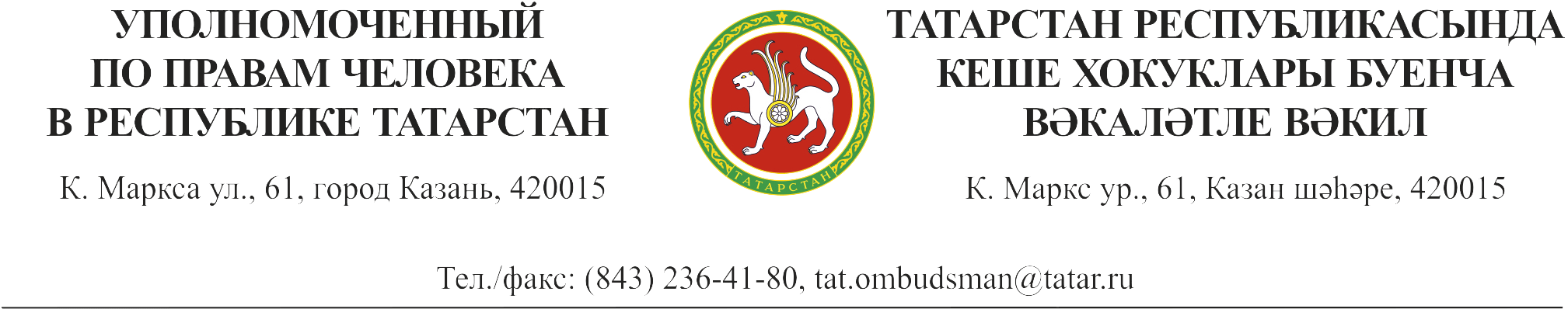 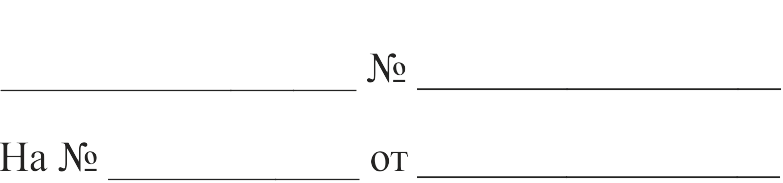 